ISTITUTO DI ISTRUZIONE SUPERIORE STATALE “ ROSINA  SALVO “- TRAPANISede: Via Marinella, 1 – 91100 TRAPANI – Tel 0923 22386 – Fax:0923 23505 -E-mail (PEC):tpis031005@pec.istruzione.it – E-mail (PEO):tpis031005@istruzione.itCodice meccanografico: TPIS031005 – C.F. 93072110815 - sito internet www.rosinasalvo.gov.itLiceo Statale “Rosina Salvo”                                      					Liceo Artistico Statale “M.Buonarroti”Via Marinella, 1- 91100 Trapani							Via del Melograno, 1 – 91100 TRAPANITel. 0923 22386 – Fax:0923 23505						Tel. 0923 26763 Fax: 0923 544034Codice Meccanografico:TPPM03101L						Codice Meccanografico:TPSL03101CCirc. n.  14                                                                                                                                     Trapani, 12/09/2018 Ai FiduciariAi genitoriA tutti i Sigg.DocentiAl Personale ATAAl DSGAAl sito Web dell’IstitutoOggetto: Contromisure entrate in  ritardo/uscite anticipateSi comunica che, al fine di contenere gli ingressi in ritardo degli studenti e le uscite anticipate, verranno prese in un’ottica educativa precise contromisure dal prossimo Collegio dei Docenti che saranno successivamente comunicate.  E’ necessario, infatti, che tutti gli studenti comprendano che la scuola è una istituzione seria in cui bisogna osservare precise regole e che il rispetto degli orari d’ingresso e di uscita è non solo un preciso dovere per lo studente ma anche un segno di rispetto nei confronti di tutta l’utenza scolastica e della stessa istituzione. IL RITARDO COSÌ COME L’USCITA ANTICIPATA DEVE ESSERE E RIMANERE UN FATTO OCCASIONALE. RitardoDopo due ritardi, il coordinatore di classe  informerà la famiglia. Dal terzo al quinto ritardo i ragazzi dovranno essere accompagnati dai genitori. Al sesto ritardo, invece, verrà applicata una sanzione decisa da ciascun consiglio di classe che si ripercuoterà negativamente sul voto di condotta, in quanto non è possibile superare i cinque ritardi per quadrimestre senza adeguate e certificate motivazioni ( Visite mediche, seri motivi di famiglia, gare sportive).Uscita anticipataSono ammesse al massimo cinque uscite anticipate per quadrimestre durante le quali gli alunni minorenni dovranno essere prelevati dai genitori. Ulteriori uscite possono essere ammesse soltanto in presenza di gravi motivi di famiglia e di salute ufficialmente documentati, Le richieste, con certificazioni allegate, saranno consegnate presso gli uffici della Segreteria alunni o nei plessi ai fiduciari.Sarà cura dei coordinatori di classe monitorare l’andamento di tali permessi e in caso di superamento della soglia informare immediatamente i Consigli di Classe per adottare le sanzioni previste. IL  DIRIGENTE SCOLASTICO (Prof.ssa Messina Giuseppina) Firma autografa sostituita a mezzo stampa,       ai sensi dell'art. 3, comma2, del D.Lgs. n. 39/93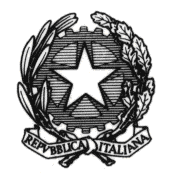 